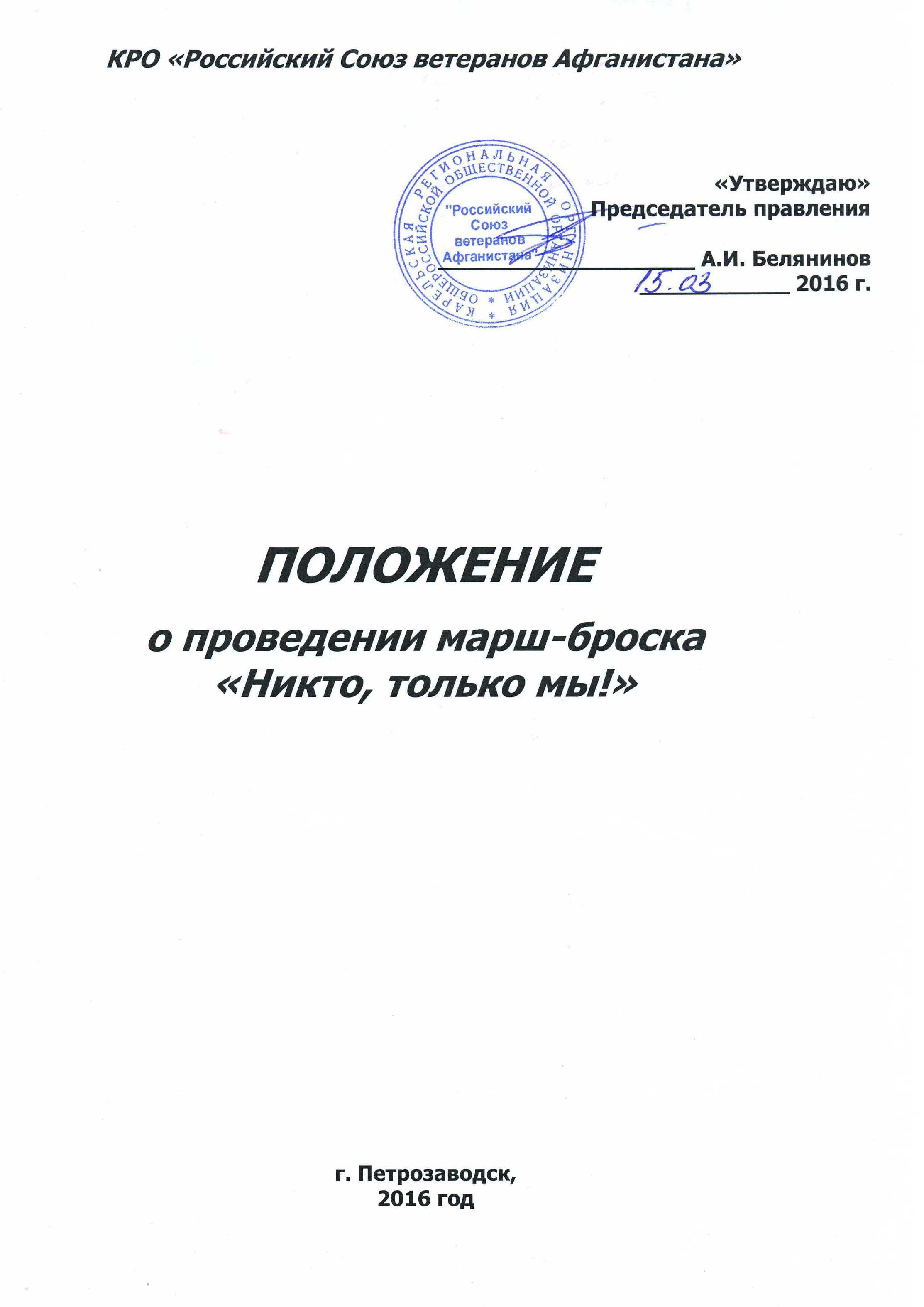 Общие положенияМарш-бросок «Никто, только мы!» посвящается 71-й годовщине Победы в Великой Отечественной войне 1941-1945 годов.Марш-бросок проводится по инициативе Карельской региональной организации Общероссийской общественной организации «Российский союз ветеранов Афганистана».В организации, проведении и поддержке мероприятия принимают участие ГБОУ РК «Карельский кадетский корпус имени Александра Невского», Министерство образования Республики Карелия, Министерство по делам молодежи, физической культуре и спорту Республики Карелия,  Министерство внутренних дел по Республике Карелия, Пограничное управление ФСБ России по Республике Карелия, Главное управление МЧС России по Республике Карелия, Государственный комитет Республики Карелия по обеспечению жизнедеятельности и безопасности населения, Карельская таможня, Региональное отделение Общероссийской общественно-государственной организации ДОСААФ РОССИИ по Республике Карелия, Фонд содействия войскам спецназа и ВДВ имени Героя Советского Союза генерала армии В.Ф. Маргелова, ЗАО «Карелстроймеханизация»,  группа компаний «МВ-BARBELL», ООО ТК «Карелия», заинтересованные организации и ведомства.Общее руководство организацией, подготовкой  и проведением марш-броска осуществляет Организационный комитет во главе с и.о. заместителя Главы Республики Карелия по региональной политике Вячеславом Геннадьевичем Баевым. Заместитель председателя Оргкомитета – председатель правления КРО «Российский союз ветеранов Афганистана» Алексей Иванович Белянинов.Марш-бросок проводится в рамках реализации государственной программы «Патриотическое воспитание граждан Российской Федерации» на 2016-2020 годы.Мероприятие является средством проверки морально-волевых и физических качеств его участников.Победители марш-броска  награждаются Малиновым беретом и удостоверением к нему, памятным знаком, Дипломом участника, получают рекомендации на поступление в учебные и заведения по подготовке кадров для Вооруженных сил и силовых структур Российской Федерации.Цели и задачиПатриотическое воспитание подрастающего поколения в духе преданности  своему       народу, стране, готовности защищать свое Отечество с оружием в руках.В условиях  повышенных  морально-волевых  и  физических  нагрузок  в  ходе  марш-броска  выявить:представителей молодежи с высокой индивидуальной морально-волевой и физической   подготовкой; их умение действовать в различных нештатных ситуациях.Создать стимул для подготовки допризывной молодежи к военной службе.Профессиональная ориентация молодежи на поступление в военные учебные заведения и учебные заведения силовых структур Российской Федерации.Дата и место проведения      Марш-бросок «Никто, только мы!» проводится 23 апреля 2016 года с 10.00 до 14.00 часов в г. Петрозаводске на Республиканском спортивном комплексе «Курган» имени Ф. Терентьева.УчастникиУчастниками  марш-броска «Никто, только мы!»   являются  юноши в возрасте 16-18 лет (на момент проведения), обучающиеся в системе общего и профессионального образования, являющиеся гражданами Российской Федерации, проживающие на территории Республики Карелия и других регионов России, не имеющие противопоказаний по состоянию здоровья.Общее число участников марш-броска составляет до 100 человек.Обеспечение безопасности участниковНаправляющая сторона официально назначает руководителя делегации (представителя команды), с возложением на него ответственности за безопасность жизни и здоровья участников при их доставке и убытии по месту жительства. В случае индивидуального участия в марш-броске, выполнение условий согласно п. 5.1 возлагается на родителей (законных представителей) участника.Доставка участников марш-броска к месту проведения и обратно должна быть организована в соответствии с Правилами перевозки детей автомобильным и железнодорожным транспортом.Все участники марш-броска должны иметь при себе: паспорт, медицинский страховой полис, индивидуальный договор страхования от несчастного случая.В случае отсутствия договора страхования от несчастного случая, страхование участника должно быть произведено на месте проведения марш-броска.К участию в марш-броске допускаются участники, не имеющие медицинских противопоказаний и прошедшие тестовые испытания.Препятствия на дистанции марш-броска должны быть стандартными, применяемыми в военно-спортивной и туристической практике.В период проведения марш-броска обеспечивается медицинское сопровождение участников. В случае нарушений установленных мер безопасности, общепринятых правил дисциплины и взаимоотношений, виновные исключаются из состава участников марш-броска.Условия участия в марш-броскеВнесение   кандидатов   в список участников марш-броска производится  на основании заявок от образовательных учреждений, общественных объединений и клубов (приложение 2) и личных заявлений (приложение 3). Заявки и личные заявления направляются в Оргкомитет в установленные п. 10.2. сроки.Иногородние участники в срок до 15 апреля 2016 года сообщают организаторам марш-броска информацию о необходимости размещения (на базе призывного пункта Военного комиссариата Республики Карелия (г. Петрозаводск, пр. Комсомольский) с 22 на 23 апреля 2016 года.Организованным питанием участники марш-броска не обеспечиваются, за исключением организованного обеда в день проведения соревнований.Все претенденты на участие в марш-броске  22 апреля  с 10.00 до 14.00 часов  проходят на призывном пункте Военного комиссариата Республики Карелия (г. Петрозаводск, пр. Комсомольский) мандатную комиссию, с 14.00 часов тестовые испытания на предмет допуска к участию в марш-броске. После регистрации каждый участник получает порядковый номер, который необходимо будет закрепить на форме для марш-броска (номер пришивается не менее чем с двух сторон на спине).Участники прибывают полностью экипированными.В индивидуальную экипировку участников входят:  камуфлированный костюм военного образца, обувь военного образца («берцы»), спортивная шапочка темного цвета (или «бандана»),  противогаз, спортивный костюм, сменная спортивная обувь.Каждый участник должен иметь сменную сухую одежду для переодевания после преодоления препятствий марш-броска. Не имеющие установленной индивидуальной экипировки согласно п. 6.6. к участию в марш-броске не допускаются.Порядок проведения марш-броскаТестовые испытания (22 апреля, 14.00 часов -  Призывной пункт)Не выполнившие тестовые нормативы к марш-броску не допускаются.Допущенные к участию в марш-броске распределяются по отделениям, во главе которых ставятся инструкторы из числа бойцов спецназа силовых структур.Марш-бросок «Никто, только мы!»Экипировка – согласно п. 6.6.1-й этап – Преодоление дистанции  с контрольными пунктами и препятствиями:	Темп бега регулируют инструкторы. На дистанции устанавливается до пяти контрольных пунктов. 	При   прохождении   дистанции   поочередно решаются вводные и преодолеваются установленные препятствия: внезапный «обстрел» противником (стрельба холостыми патронами); «нападение с воздуха» (применение взрывпакетов); преодоление участка заражения ОВ (задымление участка); преодоление завалов, болотистой местности др. естественных препятствий;«эвакуация раненых» с поля боя (переноска на себе «раненого» со сменой по  команде инструкторов);сгибание и разгибание рук в упоре лежа;водная преграда (преодоление вброд реки);веревочные препятствия («параллельные веревки», «бабочка», «тропа индейца», «маятник», «паутина»).2-й этап: Стрельба из пневматической винтовки с открытым прицелом:  Положение – лежа с руки;Дистанция – ;Мишень – стандартная для биатлона;Условие – поразить 3 мишени из пяти выстрелов;Перед проведением марш-броска проводится инструктаж участников о порядке его проведения, видах испытаний, выполнения вводных команд, снятия участников.Основанием для снятия участника с марш-броска являются:медицинские показания;нарушение правил техники безопасности;невыполнение команд инструкторов;отставание от основной группы на  на контрольном пункте;не преодоление установленного на дистанции препятствия;получение трех замечаний на дистанции;некорректное поведение.         Снять участника с дистанции имеет право только инструктор и медицинский работник. При вынесении своего решения инструктор учитывает мнение судей на дистанции марш-броска.Инструкторы внимательно наблюдают за участниками. В случае необходимости снимают участников с испытаний и направляют с сопровождением в медпункт. Заключение врачей обязательно к выполнению.Подведение итогов, награждениеПобедителями марш-броска становятся участники, успешно преодолевшие все этапы и виды испытаний.Победители награждаются Малиновым беретом, удостоверением на право его ношения, памятным знаком.Участники, преодолевшие только 1-й этап марш-броска награждаются Дипломом участника сбора.Вручение наград производится в торжественной обстановке. Надев Малиновый берет участник поворачивается к общему строю, отдает честь и произносит «Служу Отечеству!»  Финансовые условия Расходы, связанные с проездом участников и руководителей команд (сопровождающих) до                    г. Петрозаводска и обратно – за счет направляющей стороны (организация, родители или законные представители);Оплата договора страхования от несчастного случая – за счет направляющей стороны;Экипировка участников – за счет направляющей стороны;Питание участников – за счет направляющей стороны. Размещение иногородних участников  в г. Петрозаводске (на сборном пункте), расходы по реализации программы мероприятия – за счет организаторов мероприятия.Наградные материалы – за счет организаторов мероприятия.	Заявки на участиеСостав участников марш-броска формируется на основании заявок от направляющих организаций и личных заявлений установленного образца (приложения 2,3).Заявки и личные заявления принимаются Оргкомитетом в письменном виде до 15 апреля 2016 года по адресу: 185001, г. Петрозаводск, ул. Щорса д. 5  Оргкомитет марш-броска «Никто, только мы!», контактное лицо: Данилова Анастасия Михайловна +7921 457 28 67.Предварительные заявки и личные заявления направлять по e-mail: brig.21@onego.ru  с припиской марш-бросок «Никто, только мы!».При получении Оргкомитетом 100 порядковых заявок на участие в мероприятии, в том числе и в электронном виде, прием заявок прекращается, в т.ч. и до установленного п.10.2. срока.Малиновый берет Историческая справка:Не следует путать с Краповым беретом — форменным головным убором частей и подразделений специального назначения внутренних войск ряда стран СНГ.30 июня 1967 года командующий ВДВ генерал-полковник Василий Филиппович Маргелов утвердил рисунки новой формы одежды для десантников в малиновом берете. С правой стороны берета располагался голубой флажок с эмблемой ВДВ, а спереди — звезда в венке из колосьев.         У офицеров на берете носилась кокарда с эмблемой образца 1955 года и летная эмблема (звезда с крыльями). Малиновые береты стали поступать на снабжение в войска в 1967 году. На военном параде 7 ноября 1967 года впервые по Красной площади прошли парашютно-десантные подразделения в новой форме и беретах. В 1969 году малиновые береты были заменены на голубыеhttp://ru.wikipedia.org/wiki/%C3%EE%EB%F3%E1%EE%E9_%E1%E5%F0%E5%F2 - cite_note-Stepanov-2.Правила ношения  Малинового берета:Малиновым беретом награждаются победители марш-броска под девизом «Никто, только мы!».На лицевой стороне берета располагается кокарда.Берет носится с наклоном в правую сторонуОрганизаторы оставляют за собой право вносить изменения в программу проведения, набор препятствий и вводных марш-броска.ДАННОЕ ПОЛОЖЕНИЕ ЯВЛЯЕТСЯ ОФИЦИАЛЬНЫМ ПРИГЛАШЕНИЕМ НА УЧАСТИЕ В МЕРОПРИЯТИИПоложение с условиями организации и проведения сбора и вся необходимая информация размещаются на сайте ГБОУ РК «Карельский кадетский корпус имени Александра Невского», http://kadet-10.ru/ в разделе «Патриотическое воспитание».Программа проведения Марш-броска  “Никто, только мы!”»22 апреля 2016 , Призывной пункт 23 апреля 2016, РСЦ «Курган»Приложение 1                                                            В организационный комитет по проведению                                                             Марш-броска «Никто, только мы!»                                                          185001, Республика Карелия, г. Петрозаводск, ул. Щорса, д.5 тел. (8142) 70-15-22, 70 80 33Заявка на участие Организация _________________________________________________________________________Просим допустить к участию в марш-броске «Никто, только мы!» команду в составе:Представитель команды: _______________________________________________________________                                                                                                                   ф.и.о.  полностьюконтакт ____________________________________Врач: ______________________________________                                                    ф.и.о. контакт _____________________________________Руководитель  организации ______________________ /_______________________ /                                                                              Подпись                                               ф.и.о. контакт ___________________________________________________ 2016 годам.п.Приложение 2                                                                   В организационный комитет по проведению                                                               Марш-броска «Никто, только мы!»                          185001, Республика Карелия, г. Петрозаводск, ул. Щорса, д.5  тел. (8142) 70-15-22, 70 80 33Личное заявление на участиеЯ ___________________________________________________________________________________ф.и.о. полностьюДата рождения _____________ Место проживания ________________________________________Место обучения ______________________________________________________________________Контакт ____________________________________________________________________________Прошу включить меня в число участников марш-броска «Никто, только мы!» 23 апреля 2016 года.                     С Положением о марш-броске и условиями его проведения ознакомлен.______________ 2016 года                                  Подпись ___________________________Заявление от родителей (законных представителей)Я ___________________________________________________________________________________                                                                                      ф.и.о. полностьюРазрешаю своему ребенку ______________________________________________________________                                                                                                  ф.и.о. полностьюучаствовать в марш-броске «Никто, только мы!» 23 апреля 2016 года. С Положением  о марш-броске и условиями его проведения ознакомлен.____________________2016 года                            Подпись _______________________Врачебное заключениеРебенок _____________________________________________________________________________допущен (не допущен) к участию в марш-броске «Никто, только мы!» с повышенными психологическими и физическими нагрузкамиМедицинское учреждение _____________________________________________________________Врач ___________________ /____________________ /  Контакт _____________________________м.п.с 10.00 до 14.00Заезд участников, прохождение мандатной комиссии и медицинского  контроля, обустройство в расположении14.00-16.00Тестовые испытания участников16.00-16.30Совещание по условиям и порядку проведения  марш-броска.10.00Сбор участников Марш-броска11.00Торжественное открытие мероприятия11.40    Старт Марш-броска14.00    Подведение итогов, награждение победителей, закрытие мероприятия№Ф.И.О.Дата рожденияДопуск врачаДопуск врача№Ф.И.О.Дата рождениядатаподпись, печать